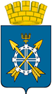 Муниципальное автономное общеобразовательное учрежденияЗаводоуковского городского округа«Бигилинская средняя общеобразовательная школа имени первого директора, отличника народного образования СССР А.П. Горохова»(МАОУ «Бигилинская СОШ»)                             План мероприятий на праздничные дни Директор школы                                                                                        О.С.ПолковаР.С. Дугиева, заместитель директора по ВР, тел. 35726№ п/пНаименование мероприятияВремя проведения Место проведенияОхват уч-сяОтветственные в ОУ 2 мая (четверг) 2 мая (четверг) 2 мая (четверг) 2 мая (четверг) 2 мая (четверг) 2 мая (четверг)1«Куборо - клуб»11.00-12.00МАОУ «Бигилинская СОШ»Учащиеся 6-11 классовН.Л. Панюкова, учитель информатики2Математический марафон «Приемы быстрого счета»12.00-13.00МАОУ «Бигилинская СОШ»Учащиеся 6-11 классовЛ.В. Прохорова, учитель математики3 мая (пятница)3 мая (пятница)3 мая (пятница)3 мая (пятница)3 мая (пятница)3 мая (пятница)1Интеллектуальная игра  «Что? Где? Когда»»11.00-12.00МАОУ «Бигилинская СОШ»Учащиеся 1-5 классовТ.В. Фетисова, учитель начальных классов2Литературный вечер «Они сражались за Родину»Учащиеся 1-5 классовМАОУ «Бигилинская СОШ»12.00-13.00А.Б. Примич, библиотекарь3Футбол16.30-18.00МАОУ «Бигилинская СОШ»Учащиеся 5-11 классовВ.М.Битюцких, инструктор ЦФОР4 мая (суббота)4 мая (суббота)4 мая (суббота)4 мая (суббота)4 мая (суббота)4 мая (суббота)1 Час общения в музейной комнате " Войны не знали мы, но все же…»,  " с приглашением ветеранов труда.11.00-12.00МАОУ «Бигилинская СОШ»Учащиеся 6-11 классовЕ.В.Дементьева, учитель истории2 Игровая программа «Моя безопасность дома и на улице»12.00-13.00МАОУ «Бигилинская СОШ»Учащиеся 1-5 классовЛ.В. Гилина, учитель начальных классов                                                                     9 мая (четверг)                                                                     9 мая (четверг)                                                                     9 мая (четверг)                                                                     9 мая (четверг)                                                                     9 мая (четверг)                                                                     9 мая (четверг)1Шествие Бессмертного полка. Митинг.10.00-12.00МАОУ «Бигилинская СОШ»Учащиеся 1-9 классовА.Б.Примич, педагог – организатор,классные руководители 1-11 классы10 мая (пятница)10 мая (пятница)10 мая (пятница)10 мая (пятница)10 мая (пятница)10 мая (пятница)1Игры-состязания «Майские забавы»11.00-12.00МАОУ «Бигилинская СОШ»Учащиеся 1-5 классовГ.Н. Речкина, учитель начальных классов2Соревнование по волейболу 12.00-13.00МАОУ «Бигилинская СОШ»Учащиеся 6-11 классовО.В.БОШ, учитель физической культуры3Футбол16.30-18.00МАОУ «Бигилинская СОШ»Учащиеся 5-11 классовВ.М.Битюцких, инструктор ЦФОР11 мая (суббота)11 мая (суббота)11 мая (суббота)11 мая (суббота)11 мая (суббота)11 мая (суббота)1«3-Д  кофе»Учащиеся 6-11 классовМАОУ «Бигилинская СОШ»11.00-12.00А.Л.Прохоров, учитель технологии2Спортивные соревнования «Выше, быстрее, сильнее»12.00-13.00МАОУ «Бигилинская СОШ»Учащиеся 1-5 классаЕ.В. Благинина, учитель начальных классов